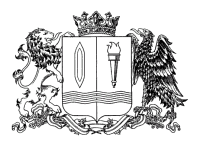 ПРАВИТЕЛЬСТВО ИВАНОВСКОЙ ОБЛАСТИПОСТАНОВЛЕНИЕот _______________ № _______-пг. ИвановоО внесении изменений в постановление Правительства 
Ивановской области от 07.02.2017 № 23-п «Об утверждении Порядка предоставления субсидий на возмещение части затрат сельскохозяйственных товаропроизводителей на уплату 
страховой премии, начисленной по договорам сельскохозяйственного страхования»В целях приведения нормативного правого акта Ивановской области в соответствие с постановлением Правительства Российской Федерации от 18.09.2020 № 1492  «Об общих требованиях к нормативным правовым актам, муниципальным правовым актам, регулирующим предоставление субсидий, в том числе грантов в форме субсидий, юридическим лицам, индивидуальным предпринимателям, а также физическим лицам - производителям товаров, работ, услуг, и о признании утратившими силу некоторых актов Правительства Российской Федерации и отдельных положений некоторых актов Правительства Российской Федерации»   Правительство Ивановской области п о с т а н о в л я е т:Внести в постановление Правительства Ивановской области
от 07.02.2017 № 23-п «Об утверждении Порядка предоставления субсидий на возмещение части затрат сельскохозяйственных товаропроизводителей на уплату страховой премии, начисленной по договорам сельскохозяйственного страхования» следующие изменения:в приложении к постановлению:1.В пункте 1.1 раздела 1 после слов «требованияоб осуществлении контроля» дополнить словом «(мониторинга)».1.2. В разделе 5:1.2.1. В наименовании после слов «требования об осуществлении контроля» дополнить словом «(мониторинга)».1.2.2	Дополнить пунктом 5.3 следующего содержания:«5.3. Департамент проводит мониторинг достижения результатов предоставления субсидии исходя из достижения значений результатов предоставления субсидии, определенных соглашением, и событий, отражающих факт завершения соответствующего мероприятия по получению результата предоставления субсидии (контрольная точка), в порядке и по формам, которые установлены Министерством финансов Российской Федерации.».ГубернаторИвановской областиС.С. Воскресенский